Р А С П О Р Я Ж Е Н И Еот 08.06.2021   № 1262-рг. МайкопО закрытии движения транспорта в городе МайкопеВ связи с проведением массового забега приуроченного к празднованию Дня России:Закрыть движение транспорта в г. Майкопе c 07.00 часов до 14.00 часов 12 июня 2021 г:- по ул. Жуковского на отрезке от ул. Первомайской до 
ул. Пионерской;- по ул. Пионерской на отрезке от ул. Жуковского до 
ул. Краснооктябрьской;- по ул. Краснооктябрьской на отрезке от ул. Пионерской до 
ул. Первомайской;- по ул. Советской на отрезке от ул. Краснооктябрьской до пер. Красноармейского; - по пер. Красноармейскому на отрезке от ул. Советской до 
ул. Первомайской;- по ул. Первомайской на отрезке от пер. Красноармейского до 
ул. Жуковского.2. Ответственному за проведение на территории г. Майкопа массового забега приуроченного к празднованию Дня России                       (А.М. Бородин) уведомить отдел ГИБДД ОМВД России по г. Майкопу о дате, месте и времени проведения мероприятия, направив копию настоящего распоряжения.3. Рекомендовать отделу ГИБДД ОМВД России по г. Майкопу               (В.А. Загайко) обеспечить закрытие движения транспорта, в соответствии с пунктом 1 настоящего распоряжения.  4.	Опубликовать настоящее распоряжение в газете «Майкопские новости» и разместить на официальном сайте Администрации муниципального образования «Город Майкоп».5.	Настоящее распоряжение вступает в силу со дня его подписания.Исполняющий обязанностиГлавы муниципального образования«Город Майкоп» 	                                                                          С.В. Стельмах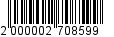 Администрация муниципального образования «Город Майкоп»Республики Адыгея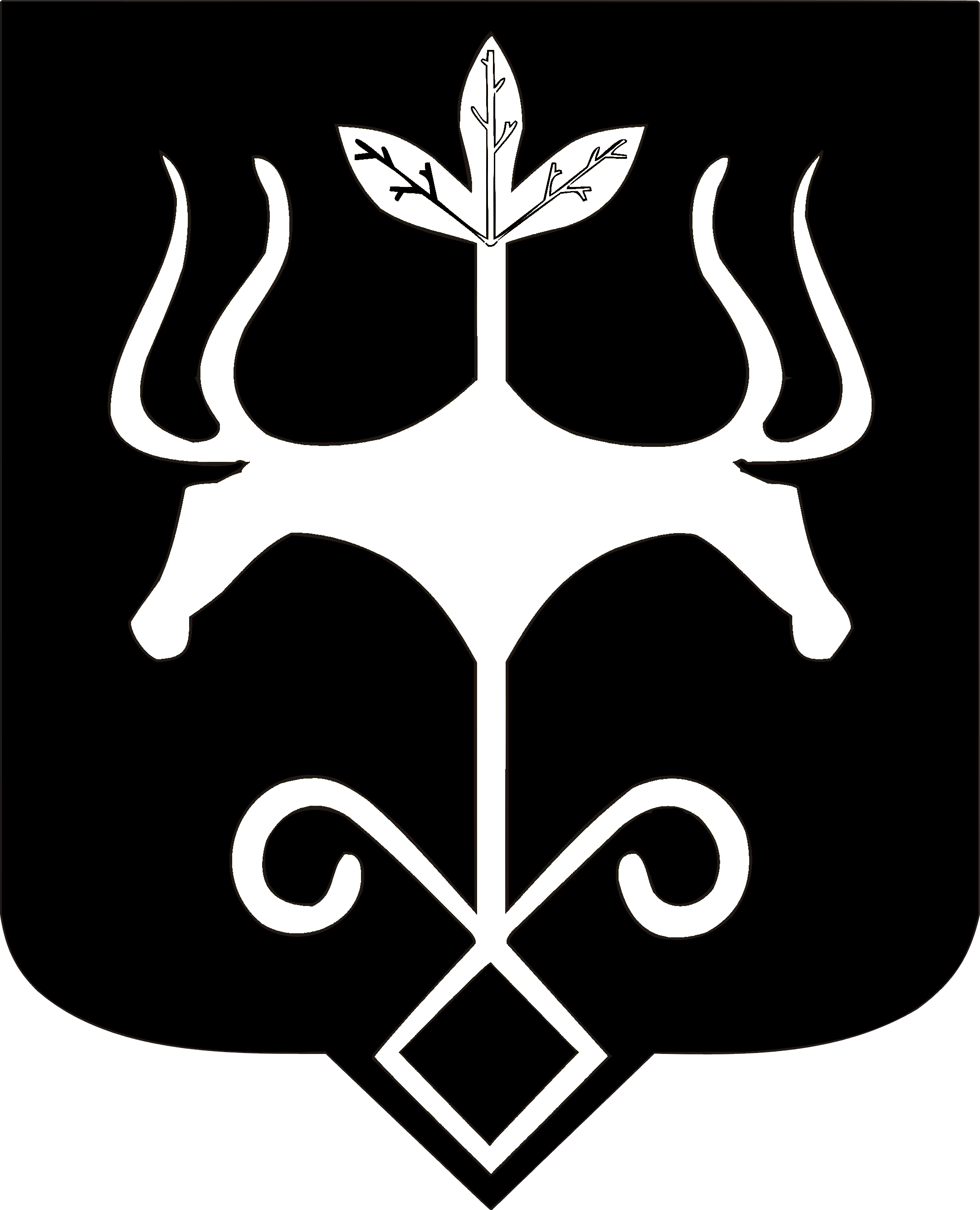 Адыгэ Республикэммуниципальнэ образованиеу 
«Къалэу Мыекъуапэ» и Администрацие